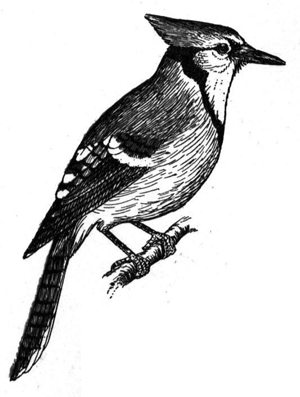 Exam Request for an Excused AbsenceI have a conflict on the following date and would like to request an excused absence.  I understand that to be considered for an excused absence, I must meet the requirements and expectations listed in the Jewell School Band / Choir Grading Policy.Student Name:______________________________________Group (Circle One)   Concert Band (9-12)   Middle School Band (7-8)   6th Grade Band   Beginning Band (4-5th)        Dates of Absence (s) ______________________________________________Reason:  ______________________________________________________________________(Use back of sheet if necessary)I understand that I must make up the time (perform the concert selections in front of an audience as a solo) I will miss within a week (or the marking period) of my absence.  I understand that if I fail to make up the time and work, the absence becomes unexcused.  Thank you for your consideration in this matter.  Proposed date of make-up ____________________________  Time:  _____________________Student ___________________________________  Date:  _____________________________Parent ____________________________________  Date:  _____________________________-------------Office Use Only-----------EXCUSED ________   UNEXCUSED________         Make Up Work Completed____________Make Up Playing Exam Rubric:Woodwind & Brass					PercussionRight Notes		4	3	2	1	Steady Tempo	      4	      3	      2	      1Tone Quality		4	3	2	1	Accurate Rhythm  4	      3	      2	      1Accurate Rhythm	4	3	2	1	Correct Dynamics 4	      3	      2	      1Preparation		4	3	2	1	Preparation    	      4	      3	      2	      1Music Marked		4	3	2	1	Music Marked	      4	      3	      2	      1Score________________      Grade______________A = 19-20	B = 17-18	C = 15-16	D = 13-14	F = 11-12   
